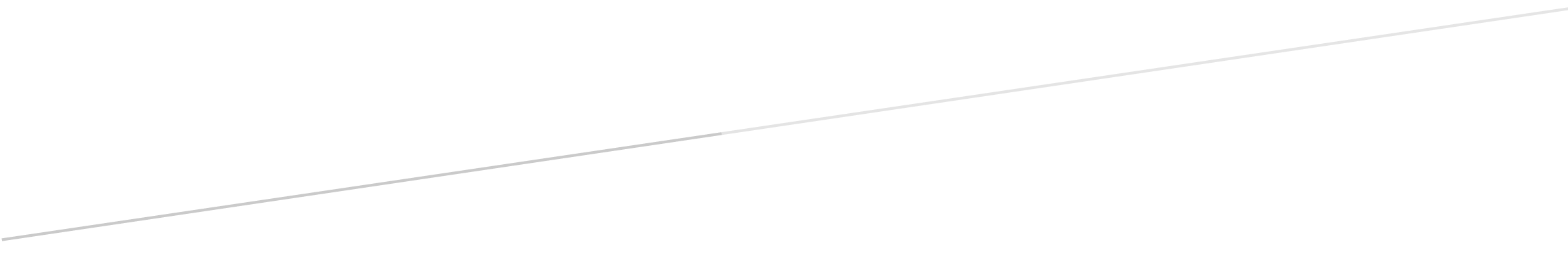 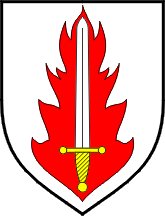 SadržajPOPIS TABLICATablica 1. Prikaz utrošenih proračunskih sredstava	5Tablica 2. Prikaz statusa provedbene mjere	6Tablica 3. Opis statusa provedbe mjera	7POPIS GRAFIKONAGrafikon 1. Prikaz mjera prema statusu provedbe	12Grafikon 2. Prikaz sredstava uloženih u provedbu mjera tijekom izvještajnog razdoblja	12UVODOpćina Velika Ludina izrađuje Godišnje izvješće o provedbi Provedbenog programa za 2022. godinu (u daljnjem tekst kao Godišnje izvješće) za razdoblje od 2021. do 2025. godine. S ciljem stvaranja kvalitetnog okvira za održivi razvoj, Općina Velika Ludina kao jedinica lokalne samouprave, dosljedno slijedi odredbe Republike Hrvatske za uspostavu sustava strateškog planiranja koji se proteklih godina dodatno uređivao usvajanjem nekolicine zakona, propisa i strateških dokumenata koji reguliraju navedeno područje.Godišnje izvješće izrađuje se u svrhu ispunjavanja obaveze utvrđene člankom 26. stavka 5. Zakona o sustavu strateškog planiranja i upravljanja razvojem Republike Hrvatske (»Narodne novine«, broj 123/17, 151/22), kojim se propisuje da jedinica lokalne samouprave izvješćuje regionalnog koordinatora o izvršenju provedbenog programa. Navedenim člankom utvrđuju se dva međusobno povezana akta strateškog planiranja Provedbeni program Općine i Godišnje izvješće o provedbi provedbenog programa Općine.Općinski načelnik Općine Velika Ludina dana 8.11.2021. godine usvojio je Provedbeni program za razdoblje od 2021. do 2025. godine. Provedbeni program izrađuje se u skladu sa odredbama Zakona o sustavu strateškog planiranja i upravljanja razvojem Republike Hrvatske (»Narodne novine«, broj 123/17, 151/22), te Uredbe o smjernicama za izradu akata strateškog planiranja od nacionalnog značaja i od značaja za jedinice lokalne i područne (regionalne) samouprave (»Narodne novine«, broj 89/18). Provedbeni programi Općine Velika Ludina je kratkoročni akt strateškog planiranja povezan s višegodišnjim proračunom kojeg općinski načelnik donosi u roku od 120 dana od dana stupanja na dužnost, a odnosi se na mandatno razdoblje te opisuje prioritetne mjere i aktivnosti za provedbu ciljeva iz povezanih, hijerarhijski viših akata strateškog planiranja od nacionalnog značaja i od značaja za Općinu Velika Ludina. Provedbeni program čini osnovu za planiranje proračuna i provedbu mjera, aktivnosti i projekata. Tijekom pripreme proračuna provedbenih programa u obzir su uzeta proračunska sredstva dodijeljena s više razine upravljanja. Godišnje izvješće o provedbi provedbenog programa Općine Velika Ludina je izvješće o provedbi mjera, aktivnosti i projekata te ostvarivanju pokazatelja rezultata iz kratkoročnih akata strateškog planiranja. Godišnje izvješće obuhvaća razdoblje od 01.01.2022. godine do 31.12.2022. godine.Načelnik Općine Velika Ludina informaciju o izrađenom i javno objavljenom izvješću o provedbi provedbenog programa Općine dostavlja nadležnom regionalnom koordinatoru. PREGLED STANJA U OPĆINI VELIKA LUDINAOpćina Velika Ludina je jedinica lokalne samouprave smještena u Sisačko-moslavačkoj županiji. Nalazi se na granici sa Zagrebačkom županijom te sa Bjelovarsko-bilogorskom županijom. Također, okružena je i sa gradovima Popovačom, Siskom i Čazmom te općinama Martinska Ves i Križ.U ostvarenju svojih ciljeva Općina Velika Ludina vodi se svojom Vizijom i Misijom. Općina Velika Ludina izradila je Provedbeni program u kojem je iskazana politika Općine u smjeru jačanja gospodarskog razvoja kroz kreiranje specifičnih ciljeva, prioriteta i mjera za mandatno razdoblje od četiri godine. U Provedbenom programu Općina Velika Ludina detaljno je opisala razvojne mjere definirane nadređenim aktima strateškog planiranja s ciljem ostvarenja dugoročnog održivog razvoja Općine. Navedene mjere najvećim su dijelom usmjerene na realizaciju ciljeva koji se odnose na efikasnu, pravodobnu, transparentnu i rezistentnu Općinu te održivi gospodarski razvoj i poslovno okruženje.Općina se u Provedbenom programu obvezala kontinuirano raditi na efikasnom, suvremenom, fleksibilnom i inovativnom pristupu upravljanja općinskom upravom, pri čemu će se dosljedno voditi kriterijima transparentnosti i fiskalne discipline.Općina Velika Ludina tijekom izvještajnog razdoblja od 01.01.2022. do 31.12.2022. godine imala zadaću kontinuirano unaprjeđivati kvalitetu života svih svojih stanovnika, te se angažirati i djelovati s ciljem ostvarenja značajnog napretka u svim područjima razvoja. Stoga je navedena osnova svakog projekta i ulaganja koji se planiraju realizirati u mandatnom razdoblju.Tijekom izvještajnog razdoblja redovno je održavana komunalna infrastruktura na području Općine, izgrađene su prometnice s odvodnim kanalima i rekonstruirane dotrajale prometnice i uređen je dom Velika Ludina. Sjednice vijeća redovno su održavane, a Općina je u izvještajnom razdoblju imala 9 zaposlenih. Isplaćene su stipendije studentima i školarine učenicima te je obnovljena fasada na crkvi sv. Mihaela Arkanđela u Velikoj Ludini.Ulažemo i dalje u projekte i želimo sve realizirati u mandatnom razdoblju za koji su predviđeni. IZVJEŠĆE O NAPRETKU U PROVEDBI MJERA Općina Velika Ludina je prepoznala potrebu za srednjoročnim razvojnim potrebama i ključnim razvojnim projektima te je u Provedbenom programu za razdoblje od 2021. do 2025. godine, svoje djelovanje usmjerila je na provedbu tri razvojna cilja:Razvoj konkurentnog i održivog gospodarstva,Razvoj ljudskih potencijala,Unapređenje kvalitete života.Unutar Općine prisutna su brojna područja na kojima je potrebno dodatno djelovati u svrhu što efikasnijeg utjecaja na stimulirajuće aspekte interne i eksterne okoline te više kapitalnih projekata usmjeriti u razvoj kritičnih područja. U tom pogledu Općina je utvrdila osnovne probleme i mogućnosti u suvremenom razvoju Općine, njihove uzroke i posljedice. Prepoznala je aktualne razvojne trendove, vlastite prednosti i slabosti neophodne za pretvaranje izazova i novih mogućnosti u razvojne prilike no i za jačanje otpornosti lokalnog društva i njegove veće spremnosti za suočavanje s nepredvidivim okolnostima.Značajan element društveno-gospodarskog razvoja Republike Hrvatske stoga i Općine Velika Ludina je pristup fondovima EU koji omogućuju financijska sredstva potrebna za realizaciju provedbenih mjera te predstavljaju ključni razvojni potencijal za sve sektore i regije unutar Republike Hrvatske.Podaci o utrošenim proračunskim sredstvimaProvedbenim programom je utvrđen financijski okvir kojim se omogućuje uvid u financijsku vrijednost i izvore financiranja mjera, aktivnosti i projekata za realizaciju Provedbenog programa sa detaljnom razradom financiranja i procijenjenim troškovima u mandatnom razdoblju. Prema dostupnim podacima, u izvještajnom razdoblju je za provedbu dvanaest mjera (u tablici niže) iz proračuna iskorišteno ukupno 8.327.858,42 kuna.Tablica 1. Prikaz utrošenih proračunskih sredstavaAnaliza statusa provedbene mjereOpćina 	Velika Ludina je u Provedbenom programu utvrdila ukupno 12 mjera. Tijekom izvještajnog razdoblja prema planiranoj dinamici provedeno je 6 mjera, a ostalih 6 označeno je statusom “U tijeku“. Tablica 2. Prikaz statusa provedbene mjereOpis statusa provedbene mjereU svrhu mjera opisanih u Provedbenom programu nastoje se realizirati opći ciljevi razvoja Općine Velika Ludina, definirani nadređenim aktima strateškog planiranja. Stoga je neophodno omogućiti preduvjete za realizaciju uravnoteženog općinskog razvoja temeljenog na principima održivosti u funkciji unapređenja kvalitete života stanovnika te regulacije depopulacijskih trendova. Mjere se razrađuju po provedbenim aktivnostima (u projektima ili drugim provedbenim mehanizmima). Mjere predstavljaju ključnu poveznicu s proračunom budući da se aktivnosti i projekti financiraju u okviru proračunskih programa. Aktivnosti i projekti utvrđeni u proračunu moraju se preuzeti i u sustav strateškoga planiranja.Tablica 3. Opis statusa provedbe mjeraZaključak o ostvarenom napretku u provedbi mjeraSukladno odredbama Zakona o sustavu strateškog planiranja i upravljanja razvojem Republike Hrvatske (»Narodne novine«, broj 123/17, 151/22) pokazatelji rezultata definiraju se kao kvantitativni i kvalitativni mjerljivi podaci koji omogućuju praćenje, izvješćivanje i vrednovanje uspješnosti u provedbi utvrđene mjere, projekta i aktivnosti. Kriterij kvantificiranosti je neophodan kako bi mjere bile mjerljive. Pokazatelji rezultata također moraju biti definirani za konkretno vremensko razdoblje koje će se podudarati s krajem razdoblja provedbe programa. Mjera se smatra postignutom ako su postignuti s njom povezani očekivani rezultati.Općina Velika Ludina je tijekom izvještajnog razdoblja ostvarila znatan napredak u provedbi mjera Provedbenog programa, uz niz specifičnih otegotnih okolnosti koje su utjecale na rad upravnih tijela Općine. Općina je nastojala ispunjavati svoje ciljeve i viziju kako bi ostvarila kontinuirano unaprjeđenje kvalitete života svojih stanovnika.Provedba mjera kao planirana u Provedbenom programu uvelike se ostvaruju prema planiranom te je 6 mjera označeno statusom „Provedeno“, dok je 6 mjera označeno statusom “U tijeku“. Većina aktivnosti i projekata provodi se u skladu s predviđenom dinamikom provedbe uz veliku većinu ostvarenih utvrđenih rokova .Tijekom izvještajnog razdoblja iskorišteno je 39,20% planiranih sredstava.Grafikon 1. Prikaz mjera prema statusu provedbeGrafikon 2. Prikaz sredstava uloženih u provedbu mjera tijekom izvještajnog razdobljaOpćina Velika Ludina u narednom razdoblju namjerava poduzeti potrebne radnje nužne za otklanjanje prepreka. Također je potrebno napomenuti da je većina mjera u provedbi kontinuiranog karaktera i ne predstavljaju ukupnu provedivost u jednogodišnjem razdoblju. DOPRINOS OSTVARENJU CILJEVA JAVNIH POLITIKA Općina Velika Ludina provedbom mjera u Provedbenom programu doprinosi provedbi ciljeva Nacionalne razvojne strategije Republike Hrvatske do 2030. godine	SC 1. Konkurentno i inovativno gospodarstvo	SC 2. Obrazovani i zaposleni ljudi	SC 3. Učinkovito i djelotvorno pravosuđe, javna uprava i upravljanje državnom imovinom	SC 5. Zdrav, aktivan i kvalitetan život	SC 8. Ekološka i energetska tranzicija za klimatsku neutralnost	SC 10. Održiva mobilnostNajvažniji rezultati ostvareni provedbom mjera Provedbenog programa Općine Velika Ludina tijekom izvještajnog razdoblja:SC 1. KONKURENTNO I INOVATIVNO GOSPODARSTVOGospodarstvo koje je produktivno, inovativno i zahvaljujući tome konkurentno gospodarstvo može se prilagoditi izazovima globalnih promjena, ali i ponuditi prilike za ostvarivanje očekivanja različitih skupina stanovništva. U natjecanju na tržištu, kvalitetom, inovacijama i učinkovitošću u proizvodnji poduzetništvo, privatni sektor i radnici stvaraju novu vrijednost, nova radna mjesta i nove prilike za sadašnje sudionike na tržištu rada, kao i za generacije koje će tek ući na tržište rada.Provedbom mjera doprinosi se ekonomskom razvoju Općine, povećanju kvalitete javnih usluga te unaprjeđenju ljudskih potencijala. Mjere koje su se provodile tijekom izvještajnog razdoblja:Mjera 1.3. Gospodarski razvojSufinanciranje troškova osjemenjivanja krava plotkinja – aktivnost je provedena prema planu, Općina Velika Ludina subvencionirala je troškove u iznosu od 150,00 kuna. Naknada štete – aktivnost je provedena, isplata naknade štete za prirodne nepogode (suša),Subvencije trgovačkim društvima u javnom sektoru -navedena aktivnost nije provedena u izvještajnom razdobljuMjera 3.2. Kultura, tjelesna kultura i sportPoticanje rada sportskih udruga/društava – aktivnost je provedena, sufinanciran je redovan rad i troškovi sportskih udrugaObnova crkve sv. Mihaela Velika Ludina – aktivnost je provedena, obnovljena je fasada na crkvi sv. Mihaela ArkanđelaPoticanje rada KUD-a „Mijo Stuparić“ – aktivnost je provedena, sufinanciran je redovan rad i troškovi KUD-a  „Mijo Stuparić“ Velika Ludina,Promocija knjiga i očuvanje kulturne baštine – aktivnost je provedena, sufinancirane su razne beletristikeMjera 3.4. Razvoj civilnog društvaPoticanje rada udruga civilnog društva – aktivnost je provedena, sufinanciran je rad udruga, te isplaćena pomoć u nabavi potrebne opreme za radSC 2. OBRAZOVANI I ZAPOSLENI LJUDIObrazovanje ima ključnu ulogu i u pripremi budućih odraslih osoba na život u zajednici, primarno kroz usađivanje zajedničkih vrijednosti i prihvaćene norme ponašanja. Isto tako, obrazovanje pridonosi razvoju osobnosti i potencijalu djece i učenika, potičući ih na kreativnost, kritičko razmišljanje, izražavanje s pouzdanjem i cjeloživotno učenje. Time obrazovanje pridonosi sveukupnoj društvenoj koheziji i izgrađivanju budućih samosvjesnih i društveno odgovornih građana. Zbog svih tih razloga obrazovanje je i najmoćnije sredstvo za ostvarenje društvenih i gospodarskih promjena, osobito kada uključuje sve svoje građane jer svijet sutrašnjice pretpostavlja složene i dinamične promjene s podijeljenom odgovornošću. Obrazovanje je stoga društvena i gospodarska investicija s najvećim i najtrajnijim povratom, kako društvu tako i gospodarstvu, i to na svim obrazovnim razinama i u svim vidovima obrazovanja.Provedbom mjere doprinosi se stjecanju stručnih kompetencija pojedinaca i društva, unaprjeđenju visokog obrazovanja i razvoju tržišta rada. Mjere koje su se provodile tijekom izvještajnog razdoblja:Mjera 1.1. Komunalno gospodarstvoOdržavanje cesta – aktivnost se provodi kontinuirano, održavanje i nasipavanje poljskih puteva i bankina na području Općine Velika Ludina te održavanje cesta u zimskim uvjetimaOdržavanje javnih i zelenih površina – aktivnost se provodi kontinuirano, redovno održavanje( košnja i čišćenje) javnih i zelenih površina na području Općine Velika LudinaUređenje groblja – aktivnost je provedena prema planiranoj dinamici, betonirana su nova grobna mjesta, kazete za urne i rampaIzgradnja vodovoda Ludinica – aktivnost nije provedena u izvještajnom razdobljuPopravak autobusnih kučica – aktivnost nije provedena u izvještajnom razdobljuNabava prometnih znakova – aktivnost je provedena, nabavljeni novi prometni znakovi i postavljeni na potrebne lokacijeMjera 2.2. Odgoj i obrazovanjeSufinanciranje troškova školske kuhinje – aktivnost je provedena. Tijekom izvještajnog razdoblja Općina Velika Ludina sufinancirala je školsku kuhinju svim učenicima sa 10,00 kuna, a financirala u potpunosti djeci čiji su roditelji korisnici zajamčene minimalne naknade,Sufinanciranje produžene nastave u osnovnoj školi Ludina – aktivnost je provedena. Sufinancirane su plaće učiteljice u produženoj nastavi u Osnovnoj školi Ludina,Stipendije i školarine – aktivnost je provedena. Tijekom izvještajnog razdoblja dodijeljene su stipendije i školarine studentima i učenicima s područja Općine Velika Ludina koji su ispunili uvjete sukladno Pravilniku o stipendiranju učenika i studenata,Sufinanciranje učeničkih domova – aktivnost je provedena. Tijekom izvještajnog razdoblja sufinancirani su troškovi smještaja učenika u učeničkim domovima u iznosu od 50% cijene, svima koji su ispunili uvjete prema Pravilniku o smještaju učenika u učeničke domove,Redovna djelatnost osnovne škole – aktivnost je provedena. U 2022. godini Općina je sufinancirala školsku kuhinju, produženi boravak, dopunski obrazovni materijal te ostale tekuće donacije, Redovna djelatnost vrtića – aktivnost je provedenaUređenje ograde dječjeg vrtića – aktivnost nije provedena tijekom izvještajnog razdobljaSC 3. UČINKOVITO I DJELOTVORNO PRAVOSUĐE, JAVNA UPRAVA I UPRAVLJANJE DRŽAVNOM IMOVINOMUčinkovito djelovanje javne uprave i upravljanja imovinom iziskuje ustrajnu provedbu politika dobrog upravljanja kroz izgradnju kompetentne i pouzdane administracije koja je okrenuta potrebama građana i gospodarstva te učinkovitog pravosuđa važna je zadaća čije će ostvarenje biti nužno radi zaokruživanja izgradnje državnih funkcija sukladnih modernoj europskoj državi, potrebama modernog gospodarstva i očekivanjima građana.Provedbom mjera doprinosi se razvoju i povećanju produktivnosti rada u sektoru javne uprave te pametnom upravljanju općinskom imovinom. Mjere koje su se provodile tijekom izvještajnog razdoblja:Mjera 2.1. Lokalna uprava i administracijaAktivnosti vezane za redovnu djelatnost izvršnog tijela, predstavničkih tijela i upravnih tijela jedinice lokalne samouprave – aktivnost se provodi kontinuirano. Tijekom izvještajnog razdoblja općina je imala 9 zaposlenih, sjednice Općinskog vijeća redovno su se održavale,Materijalni i ostali rashodi vezani za rad upravnih tijela i administracije – aktivnost je provedena. Tijekom izvještajnog razdoblja nabavljen je uredski materijal.Donošenje razvojnih akata – aktivnost je provedena. Donesene su I. Izmjene i dopune Provedbenog Programa Općine Velika Ludina od 2021. – 2025. godineIzvještavanje o provedbi razvojnih akata – aktivnost je provedena. Doneseno je Polugodišnje izvješće o provedbi Provedbenog programa Općine Velika Ludina 2021.-2025. te Izvješće o provedbi Plana upravljanja imovinom u vlasništvu Općine Velika Ludina za 2021. godinuUčinkovito upravljanje javnim prostorom i imovinom – održavanje zgrada za redovno korištenje – aktivnost je provedena. Donesena je Strategija upravljanja imovinom u vlasništvu Općine Velika Ludina u razdoblju od 2023.-2029. te Plan upravljanja imovinom u vlasništvu Općine Velika Ludina za 2023. godinuSC 5. ZDRAV, AKTIVAN I KVALITETAN ŽIVOTZdravlje, zdravstvena zaštita, kvaliteta života starijih sugrađana, solidarnost s ranjivim društvenim skupinama ili osobama izloženima riziku od siromaštva nerazdvojne su sastavnice solidarnog i prosperitetnog društva. Briga o čovjeku, njegovanje ljudskih potencijala, stvaranje prilika za njihovo iskazivanje i razvoj neovisno o trenutnom ekonomskom statusu pojedinaca sastavni su dio vizije Hrvatske kao zemlje koja ulaže u ljude jer u ljudima vidi najvažniji potencijal za svladavanje izazova ovog desetljeća.Provedbom mjera osigurava se dostojanstven život ciljanih i ugroženih skupina ljudi, socijalna solidarnost te se potiče društvena uključenost stanovništva. Mjere koje su se provodile tijekom izvještajnog razdoblja.Mjera 2.3. Socijalna skrb i demografijaPomoć za stanovanje, jednokratne pomoći – aktivnost je provedena. Tijekom izvještajnog razdoblja pomoć za troškove stanovanja dobivale su 4 osobe koji su korisnici ZMN, a jednokratne financijske pomoći isplaćivane su tijekom cijele godineJednokratne novčane pomoći roditeljima – aktivnost je provedena. Isplaćena je novčana pomoć roditeljima za opremanje novorođenog djetetaPodmirenje troškova drva za ogrjev – aktivnost je provedena. Tijekom izvještajnog razdoblja  svim korisnicima zajamčene minimalne naknade podmireni su troškovi drva za ogrjevPodmirenje troškova logopeda – aktivnost nije provedena u izvještajnom razdobljuMjera 3.1. Primarna zdravstvena zaštitaDeratizacija i dezinsekcija – aktivnost je provedena. Tijekom izvještajnog razdoblja deratizacija se provela 2 puta, a dezinsekcija 1Sanitarno – higijeničarski poslovi – aktivnost je provedena u izvještajnom razdobljuTroškovi prijevoza laboratorijskih uzoraka – aktivnost je provedena u izvještajnom razdobljuSterilizacija i kastracija životinja (sufinanciranje 50%) – aktivnost je provedena u izvještajnom razdobljuMjera 3.2. Kultura, tjelesna kultura i sportPoticanje rada sportskih udruga/društava – aktivnost je provedena, sufinanciran je redovan rad i troškovi sportskih udrugaObnova crkve sv. Mihaela Velika Ludina – aktivnost je provedena, obnovljena je fasada na crkvi sv. Mihaela ArkanđelaPoticanje rada KUD-a „Mijo Stuparić“ – aktivnost je provedena, sufinanciran je redovan rad i troškovi KUD-a  „Mijo Stuparić“ Velika Ludina,Promocija knjiga i očuvanje kulturne baštine – aktivnost je provedena, sufinancirane su razne beletristike SC 8. EKOLOŠKA I ENERGETSKA TRANZICIJA ZA KLIMATSKU NEUTRALNOSTOčuvanje prirode, obnovljivih prirodnih resursa, voda, šuma, tla i mora osnova je održivog i uključivog rasta, sigurnosti proizvodnje hrane i smanjivanja siromaštva. Pitka voda, čist zrak, te zdravi kopneni, slatkovodni i morski ekosustavi omogućuju ljudima u Hrvatskoj da vode zdrav i produktivan život, ostvaruju vlastite potencijale i pridonose društvu.Provedbom mjere djeluje se na poboljšanje i zaštitu prirodnog okoliša i podiže svijest o učinkovitom gospodarenju otpadom.Mjera 1.1. Komunalno gospodarstvoOdržavanje cesta – aktivnost se provodi kontinuirano, održavanje i nasipavanje poljskih puteva i bankina na području Općine Velika Ludina te održavanje cesta u zimskim uvjetimaOdržavanje javnih i zelenih površina – aktivnost se provodi kontinuirano, redovno održavanje( košnja i čišćenje) javnih i zelenih površina na području Općine Velika LudinaUređenje groblja – aktivnost je provedena prema planiranoj dinamici, betonirana su nova grobna mjesta, kazete za urne i rampaIzgradnja vodovoda Ludinica – aktivnost nije provedena u izvještajnom razdobljuPopravak autobusnih kučica – aktivnost nije provedena u izvještajnom razdobljuNabava prometnih znakova – aktivnost je provedena, nabavljeni novi prometni znakovi i postavljeni na potrebne lokacijeMjera 1.4. Uređenje naseljaIzgradnja autobusne kućice – aktivnost nije pokrenuta u izvještajnom razdobljuUređenje javne rasvjete – led - aktivnost nije pokrenuta u izvještajnom razdobljuIzgradnja parka Velika Ludina - aktivnost nije pokrenuta u izvještajnom razdobljuUređenje doma Velika Ludina – aktivnost je provedena. Opremljena je sala Društvenog doma Velika Ludina (stolovi, stolice, razglas)Rekonstrukcija i dogradnja vatrogasnog doma Ludina - aktivnost nije pokrenuta u izvještajnom razdobljuUređenje doma Vidrenjak - aktivnost nije pokrenuta u izvještajnom razdobljuMjera 3.3. Protupožarna i civilna zaštitaOsnovna djelatnost zaštite od požara VZP Općine – aktivnost je provedena. Uz redovne intervencije isplaćene su naknade za rad predsjednika i zapovjednika stožernog društva, sufinanciran rad Vatrogasne zajednice Općine Velika Ludina te sufinancirana nabava potrebne vatrogasne opremeCivilna zaštita – aktivnost nije provedena u izvještajnom razdobljuHrvatska gorska služba spašavanja – tijekom izvještajnog razdoblja sufinanciran je rad HGSS-a i nabavljena daska za prijenos unesrećenih osobaMjera 3.5. Zaštita i unaprjeđenje prirodnog okolišaOdvoz i zbrinjavanje otpada, sanacija komunalne deponije – aktivnost se provodi kontinuiranoDimnjačarske i ekološke usluge – aktivnost se provodi kontinuiranoČišćenje smetlišta - – aktivnost se provodi kontinuiranoZbrinjavanje otpada – azbest – aktivnost je provedena. Reciklažno dvorište preuzima azbestni otpad, a trošak zbrinjavanja podmiruje općinaSC. 10. ODRŽIVA MOBILNOSTPrometna povezanost nužna je sastavnica kvalitete života, ali i nezaobilazan instrument ravnomjernog razvoja i bržeg prelijevanja gospodarskog rasta među regionalnim središtima koji istodobno proširuje mogućnosti i smanjuje troškove pristupa međunarodnim tržištima. Prometna je infrastruktura instrument nacionalnog i regionalnog razvoja te teritorijalne kohezije koji pokreće razmjenu dobara te omogućava bolju pristupačnost svim institucionalnim, društvenim, gospodarskim, zdravstvenim, turističkim, kulturnim i drugim sadržajima. Promet je stoga horizontalna poveznica svih gospodarskih aktivnosti i nastojanja za povećanjem kvalitete života ljudi, ali i sektor koji nudi velike prilike za stvaranje novih radnih mjestaProvedbom mjera želi se postići bolja prometna infrastruktura i povezanost, kroz razna ulaganja. Mjera 1.2. Prometna sigurnostIzgradnja ulice Bukovec, Grabov potok – aktivnost je provedena. Tijekom izvještajnog razdoblja rekonstruirale su se dotrajale prometnice i rješavao sustav oborinske odvodnje uz prometnicu. Rekonstruirano je 1439 m prometnice, izgrađen je sustav oborinske odvodnje cestovnim kanalima i propustimaIzgradnja Obrtnička ulica, Velika Ludina – aktivnost je provedena. Tijekom izvještajnog razdoblja produžila se prometnica Obrtničke ulice u Velikoj Ludini. Ista je asfaltirana u duljini od 180 m. Ukupna širina kolnika je 4 m, od čega je asfaltna površina 2,6 m, a ostatak kamena bankina. Izgradnja Cvjetne ulice, Velika Ludina – aktivnost je provedena. Tijekom izvještajnog razdoblja nastavilo se s izgradnjom prometnice s odvodnima kanalima. Izgradnja Moslavačke ulice, Velika Ludina – navedena aktivnost nije pokrenuta u izvještajnom razdobljuR.br.Naziv mjereProcijenjeni trošak provedbene mjere u mandatuPlanirani iznos za 2022. godinuIznos do sada utrošenih sredstava u razdoblju od 01.01.-31.12.2022.1.1.1. Komunalno gospodarstvo6.860.000,003.195.000,001.590.050,752.1.2. Prometna sigurnost4.400.000,002.400.000,001.323.913,743.1.3. Gospodarski razvoj1.140.000,00890.000,0095.548,244.1.4. Uređenje naselja5.820.000,001.950.000,00314.659,745.2.1. Lokalna uprava i administracija16.792.500,003.149.000,001.402.039,146.2.2. Odgoj i obrazovanje9.914.000,009.514.000,002.210.770,497.2.3. Socijalna skrb i demografija800.000,00440.000,00109.492,468.3.1. Primarna zdravstvena zaštita510.000,00233.000,00125.870,639.3.2. Kultura, tjelesna kultura i sport2.496.000,00805.000,00600.000,0010.3.3. Protupožarna i civilna zaštita820.000,00440.000,00352.875,3211.3.4. Razvoj civilnog društva370.000,00179.000,00108.416,6312.3.5. Zaštita i unapređenje prirodnog okoliša405.000,00205.000,0094.221,28R.br.Naziv mjereStatus provedbe1.1.1. Komunalno gospodarstvoU tijeku2.1.2. Prometna sigurnostProvedeno3.1.3. Gospodarski razvojU tijeku4.1.4. Uređenje naseljaU tijeku5.2.1. Lokalna uprava i administracijaProvedeno6.2.2. Odgoj i obrazovanjeU tijeku7.2.3. Socijalna skrb i demografijaU tijeku8.3.1. Primarna zdravstvena zaštitaProvedeno9.3.2. Kultura, tjelesna kultura i sportProvedeno10.3.3. Protupožarna i civilna zaštitaU tijeku11.3.4. Razvoj civilnog društvaProvedeno12.3.5. Zaštita i unapređenje prirodnog okolišaProvedeno1.1. Komunalno gospodarstvo1.1. Komunalno gospodarstvoNositelj provedbe mjere:Jedinstveni upravni odjel Općine Velika LudinaProcijenjeni trošak provedbe mjere u mandatu:6.860.000,00Planirani iznos za 2022. godinu3.195.000,00Iznos do sada utrošenih sredstava u razdoblju od 01.01.-31.12.2022.1.590.050,75Status provedbe mjere:U tijekuSvrha provedbe mjere:Potrebno je unaprijediti javnu rasvjetu sukladno potrebama, urediti javne površine, planirati i izgraditi kanalizacijsku infrastrukturu, riješiti probleme, podići standard i kvalitetu života kako za lokalno stanovništvo tako i za posjetitelje.Opis statusa provedbe:Mjera je djelomično provedena. Provedene su aktivnosti održavanja komunalne infrastrukture koje se provode kontinuirano, dok planirana aktivnost izgradnje Vodovoda Ludinica i popravak autobusnih kučica nije pokrenuta.1.2. Prometna sigurnost1.2. Prometna sigurnostNositelj provedbe mjere:Jedinstveni upravni odjel Općine Velika LudinaProcijenjeni trošak provedbe mjere u mandatu:4.400.000,00Planirani iznos za 2022. godinu2.400.000,00Iznos do sada utrošenih sredstava u razdoblju od 01.01.-31.12.2022.1.323.913,74Status provedbe mjere:ProvedenoSvrha provedbe mjere:Na području općine Velika Ludina potrebno je poboljšati prometnu infrastrukturu, povećati ukupnu sigurnost cestovnog prometa. Ovom mjerom će se doseći poboljšanje kvalitete prometnica i unaprjeđenje povezanosti naselja, što posljedično dovodi do veće sigurnosti kretanja prometnicama te unaprjeđenja mobilnosti. U planu je izgradnja skretišta te postavljanje signalizacije. Sklopljen je Ugovor o zajedničkom financiranju 50% između Općine Velika Ludina i Županijske uprave za ceste Sisačko-moslavačke županije.Opis statusa provedbe:Mjera je provedena prema planu. Kroz ovu mjeru nastavilo se s izgradnjom prometnica s odvodnim kanalima i rekonstrukcijom dotrajalih prometnica.1.3. Gospodarski razvoj1.3. Gospodarski razvojNositelj provedbe mjere:Jedinstveni upravni odjel Općine Velika LudinaProcijenjeni trošak provedbe mjere u mandatu:1.140.000,00Planirani iznos za 2022. godinu890.000,00Iznos do sada utrošenih sredstava u razdoblju od 01.01.-31.12.2022.95.548,24Status provedbe mjere:U tijekuSvrha provedbe mjere:Općina Velika Ludina raspolaže kvalitetnim poljoprivrednim zemljištem koje predstavlja jedan od njenih  najznačajnijih resursa. Daljnji razvoj voćarstva s održivom poljoprivredom prepoznat je kao jedan od  prioriteta jačanja lokalnog gospodarstva. Prioritet će biti proveden nizom mjera odnosno potpora kako bi  se postiglo povećanje konkurentnosti poljoprivrednih gospodarstava, poticanje razvoja poljoprivredne  proizvodnje i ekološke poljoprivrede te stručno usavršavanje i osposobljavanje poljoprivrednika.Opis statusa provedbe:Mjera je djelomično provedena. U izvještajnom razdoblju provedena je aktivnost sufinanciranja troškova osjemenjivanja krava plotkinja i naknade štete za prirodne nepogode, dok aktivnost isplate subvencija trgovačkim društvima u javnom sektoru nije pokrenuta.1.4. Uređenje naselja1.4. Uređenje naseljaNositelj provedbe mjere:Jedinstveni upravni odjel Općine Velika LudinaProcijenjeni trošak provedbe mjere u mandatu:5.820.000,00Planirani iznos za 2022. godinu1.950.000,00Iznos do sada utrošenih sredstava u razdoblju od 01.01.-31.12.2022.314.659,74Status provedbe mjere:U tijekuSvrha provedbe mjere:Općina planira urediti i kontinuirano održavati zgrade za redovito korištenje, stoga je potrebno ulagati u poboljšanje i proširenje društvene infrastrukture što uključuje održavanje, građenje, rekonstruiranje, adaptaciju i opremanje objekata razne namjene. Mjera uključuje i aktivnosti vezane uz rekonstrukciju i  prenamjenu objekata u vlasništvu općine koji u trenutnom stanju nisu adekvatni za korištenje (sanacija  krovova na društvenim domovina, te sanacija štete od požara). U svrhu izgradnje i održavanje objekata  u vlasništvu Općine planirana sredstva će se utrošiti za održavanje objekata u optimalnom stanju da ih  mogu koristiti stanovnici i udruge za njihove aktivnosti.Opis statusa provedbe:Mjera je djelomično provedena. Provedeno je uređenje doma Velika Ludina, dok ostale aktivnosti: izgradnja autobusne kućice, uređenje javne rasvjete – led, izgradnja parka Velika Ludina, rekonstrukcija i dogradnja vatrogasnog doma Ludina i uređenje doma Vidrenjak, nisu pokrenute.2.1. Lokalna uprava i administracija2.1. Lokalna uprava i administracijaNositelj provedbe mjere:Jedinstveni upravni odjel Općine Velika LudinaProcijenjeni trošak provedbe mjere u mandatu:16.792.500,00Planirani iznos za 2022. godinu3.149.000,00Iznos do sada utrošenih sredstava u razdoblju od 01.01.-31.12.2022.1.402.039,14Status provedbe mjere:ProvedenoSvrha provedbe mjere:Ulaganje u razvoj uključuje utvrđivanje trenutnog znanja djelatnika javnih službi o prostornom strateškom  planiranju, pripremi i provedbi EU projekata, međunarodnoj suradnji u svrhu osmišljavanja i kreiranja  razvojnih projekata što se može postići i kroz razmjenu iskustava i učenje od primjera dobre prakse.  Navedena mjera uključuje kontinuirano unaprjeđenje pravno normativnih poslova, materijalne i ostale  rashode vezane za rad upravnih tijela i administracije, kao i jačanje kompetencija i unaprjeđenje sustava  lokalne uprave te učinkovito upravljanje javnim prostorom i imovinom (kapitalna ulaganja u opremu i  ostalu imovinu). Cilj je ove mjere održati postojeću razinu javnih usluga te razviti nove usluge. Cilj ove  mjere jest jačanje institucionalnih kapaciteta javnih tijela i zainteresiranih strana te učinkovite javne  uprave. Ulaganja se odnose na nabavu opreme (kupnja mobilnih telefona, monitora i kupnja tableta) koja  će doprinijeti navedenom cilju.Opis statusa provedbe:Mjera je provedena prema planiranoj dinamici. Redovno su se održavale sjednice Općinskog vijeća, donesene su I. Izmjene i dopune Provedbenog programa, Polugodišnje izvješće o provedbi Provedbenog programa i akti za učinkovito upravljanje imovinom Općine Velika Ludina.2.2. Odgoj i obrazovanje2.2. Odgoj i obrazovanjeNositelj provedbe mjere:Jedinstveni upravni odjel Općine Velika LudinaProcijenjeni trošak provedbe mjere u mandatu:9.914.000,00Planirani iznos za 2022. godinu9.514.000,00Iznos do sada utrošenih sredstava u razdoblju od 01.01.-31.12.2022.2.210.770,49Status provedbe mjere:U tijekuSvrha provedbe mjere:Ulaganje u odgoj i obrazovanje je mjera koja obuhvaća sufinanciranje osnovne djelatnosti  osnovnoškolskog i visokoškolskog obrazovanja. Ovom se mjerom doprinosi strategiji obrazovanja,  znanosti i tehnologije odnosno unaprjeđenju razvojnih potencijala odgojno-obrazovnih ustanova, kao i  razvoju cjelovitog sustava podrške učenicima. Sredstva za javne potreba se raspoređuju na pomoći osnovnom školstvu i na novčane potpore (stipendije) studentima. Planirana sredstva će se utrošiti za  osiguranje rada škole, naknade, školske programe te sufinanciranje troškova učenika.Opis statusa provedbe:Mjera je djelomično provedena. Kroz mjeru provedeno je sufinanciranje troškova školske kuhinje, sufinanciranje produžene nastave u osnovnoj školi Ludina, isplaćene su stipendije i školarine, sufinancirana je djelatnost osnovne škole i dječjeg vrtića, dok aktivnost uređenja ograde dječjeg vrtića nije pokrenuta.2.3. Socijalna skrb i demografija2.3. Socijalna skrb i demografijaNositelj provedbe mjere:Jedinstveni upravni odjel Općine Velika LudinaProcijenjeni trošak provedbe mjere u mandatu:800.000,00Planirani iznos za 2022. godinu:440.000,00Iznos do sada utrošenih sredstava u razdoblju od 01.01.-31.12.2022.109.492,46Status provedbe mjere:U tijekuSvrha provedbe mjere:Socijalnu politika koju Općina Velika Ludina provodi ima za osnovni cilj poboljšanje položaja  najugroženijeg dijela stanovništva, pri čemu se osobit prioritet daje otklanjanju i suzbijanju siromaštva i  socijalne isključenosti stvaranjem uvjeta za gospodarski napredak. Mjera se odnosi i na jednokratne  potpore roditeljima za novorođenčad, koja bi u konačnici trebala rezultirati poticajno na rast broja stanovnika na području općine.Opis statusa provedbe:Mjera je djelomično provedena. Isplaćene su pomoći za stanovanje, jednokratne novčane pomoći roditeljima, podmireni su troškovi drva za ogrjev, a aktivnost podmirenja troškova logopeda nije provedena.3.1. Primarna zdravstvena zaštita3.1. Primarna zdravstvena zaštitaNositelj provedbe mjere:Jedinstveni upravni odjel Općine Velika LudinaProcijenjeni trošak provedbe mjere u mandatu:510.000,00Planirani iznos za 2022. godinu:233.000,00Iznos do sada utrošenih sredstava u razdoblju od 01.01.-31.12.2022.125.870,63Status provedbe mjere:ProvedenoSvrha provedbe mjere:Cilj je unaprijediti zdravstvenu zaštitu tako da osiguravanjem pravodobnog pristupa zdravstvenim uslugama zadovolji potrebe građana općine Velika Ludina za kvalitetnom stručno-medicinskom zdravstvenom zaštitom koja obuhvaća sprečavanje bolesti. Kvalitetan i sveobuhvatan skup zdravstvenih usluga, financiran iz proračuna, mora biti jednako dostupan svim građanima općine Velika LudinaOpis statusa provedbe:Mjera je provedena prema planiranoj dinamici. Deratizacija se provodila dva puta u godini, a dezinsekcija jednom u godini, sufinancirao se prijevoz laboratorijskih uzoraka i sterilizacija i kastracija životinja.3.2. Kultura, tjelesna kultura i sport3.2. Kultura, tjelesna kultura i sportNositelj provedbe mjere:Jedinstveni upravni odjel Općine Velika LudinaProcijenjeni trošak provedbe mjere u mandatu:2.496.000,00Planirani iznos za 2022. godinu:805.000,00Iznos do sada utrošenih sredstava u razdoblju od 01.01.-31.12.2022.600.000,00Status provedbe mjere:ProvedenoSvrha provedbe mjere:Cilj financiranja sportskih udruga je poticanje i promicanje zdravog i aktivnog života, organizacija raznih sportsko – rekreativnih sadržaja, trening, organiziranje i provođenje sustava natjecanja, kao i omogućavanje prostornih uvjeta za rad sportskih organizacija. Sredstva za javne potrebe u području sporta dodjeljivat će se udrugama temeljem prijave na javni poziv za financiranje programa i projekata koje provode udruge. Mjera se odnosi na unaprjeđenje uvjeta za sport i rekreaciju građana, mladih i djece, kroz poticanje sportskih klubova ili udruga te osiguravanje adekvatnih infrastrukturnih uvjeta za razvoj sporta i sportaša.Opis statusa provedbe:Mjera je provedena. Kroz aktivnosti mjere obnovljena je fasada na crkvi sv. Mihaela Arkanđela, sufinancirao se redovan rad KUD-a „Mijo Stuparić“ Velika Ludina i redovan rad športskih udruga.3.3. Protupožarna i civilna zaštita3.3. Protupožarna i civilna zaštitaNositelj provedbe mjere:Jedinstveni upravni odjel Općine Velika LudinaProcijenjeni trošak provedbe mjere u mandatu:820.000,00Planirani iznos za 2022. godinu:440.000,00Iznos do sada utrošenih sredstava u razdoblju od 01.01.-31.12.2022.352.875,32Status provedbe mjere:U tijekuSvrha provedbe mjere:Na području Općine Velika Ludina nema profesionalnih vatrogasnih postrojbi, već djeluju Središnje Dobrovoljno vatrogasno društvo Vidrenjak, te 8 Dobrovoljnih vatrogasnih društava: Velika Ludina, Mustafina Klada, Okoli, Gornja Vlahinička, Katoličko Selište, Mala Ludina, Ruškovica i Kompator. Sredstva za provedbu obveza Općine Velika Ludina koje proizlaze iz Provedbenog plana unapređenja zaštite od požara za područje Općine Velika Ludina, Plana djelovanja civilne zaštite i Gorske službe spašavanja, osigurat će se do visine utvrđene Proračunom Općine za pojedinu godinu.Opis statusa provedbe:Mjera je djelomično provedena. Isplaćene su naknade za rad predsjednika i zapovjednika stožernog društva, sufinanciran rad Vatrogasne zajednice Općine Velika Ludina, sufinancirana nabava vatrogasne opreme i rad HGSS-a, dok aktivnost civilne zaštite nije provedena.3.4. Razvoj civilnog društva3.4. Razvoj civilnog društvaNositelj provedbe mjere:Jedinstveni upravni odjel Općine Velika LudinaProcijenjeni trošak provedbe mjere u mandatu:370.000,00Planirani iznos za 2022. godinu:179.000,00Iznos do sada utrošenih sredstava u razdoblju od 01.01.-31.12.2022.108.416,63Status provedbe mjere:ProvedenoSvrha provedbe mjere:Uvidom u analizu stanja društvenih djelatnosti i civilnih društava locirani problemi su: rekonstrukcije i/ili opremanje objekata za kulturu i slobodno vrijeme, nedostatak kulturnih sadržaja. Isto tako, važno je i jačanje razvoja civilnog sektora, pri čemu veliku ulogu imaju udruge jer obogaćuju kulturni, sportski i društveni život zajednice, organizatori su brojnih lokalnih manifestacija i događanja te brinu o očuvanju kulture i tradicije kraja. Ova mjera konkretno uključuje mjere za poticanje aktivnosti rada sljedećih udruga: UHVIBDR Velika Ludina, LAG Moslavina, Crvenog križa, udruge slijepih, OSI Udruge osoba s invaliditetom, udruge voćara, vinogradara…, lovačke udruge „Košuta“ te ostalih udruga.Opis statusa provedbe:Mjera je provedena. Kroz aktivnosti mjere poticao se rad udruga civilnog društva.3.5. Zaštita i unaprjeđenje prirodnog okoliša3.5. Zaštita i unaprjeđenje prirodnog okolišaNositelj provedbe mjere:Jedinstveni upravni odjel Općine Velika LudinaProcijenjeni trošak provedbe mjere u mandatu:405.000,00Planirani iznos za 2022. godinu:205.000,00Iznos do sada utrošenih sredstava u razdoblju od 01.01.-31.12.2022.94.221,28Status provedbe mjere:ProvedenoSvrha provedbe mjere:Cilj je ove mjere poboljšati kvalitetu života stanovnika te očuvati prirodu i okoliš područja općine. U svrhu razvoja zdravstva i zaštite ljudi i okoliša na području Općine Velika Ludina planirana sredstva će se utrošiti za održavanje zapuštenih zemljišta, zbrinjavanje otpada te za dimnjačarske i ekološke uslugeOpis statusa provedbe:Mjera je provedena prema planiranoj dinamici. 